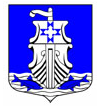 Администрация
Муниципального образования
«Усть-Лужское сельское поселение»
Муниципального образования
«Кингисеппский муниципальный район»
Ленинградской областиПОСТАНОВЛЕНИЕот 26.01.2017 г. № 14Руководствуясь Жилищным Кодексом Российской Федерации, постановлением Правительства Российской Федерации «Об утверждении положения признании помещения жилым помещением, жилого помещения непригодным для проживания и многоквартирного дома аварийным и подлежащим сносу или реконструкции» от 28.01.2006г. № 47, на основании заключения межведомственной комиссии при администрации МО «Усть-Лужское сельское поселение» о признании помещения жилым помещением, жилого помещения непригодным для проживания и многоквартирного дома аварийным и подлежащим сносу или реконструкции от 26.02.2016 г. № 2-2016, по результатам визуально-инструментального обследования несущих конструкций многоквартирного дома по адресу: Ленинградская область, Кингисеппский район, пос. Усть-Луга, квартал Ленрыба, д. 39, технического заключения ООО «ИНТЭКС» № 19/15-ЭО, администрацияПОСТАНОВЛЯЕТ:Признать многоквартирный дом, расположенный по адресу: Ленинградская область, Кингисеппский район, пос. Усть-Луга, квартал Ленрыба, д. 39, (далее МКД) аварийным и подлежащим сносу.Уведомить Отделение УФМС России по Санкт-Петербургу и Ленинградской области в Кингисеппском районе о прекращении регистрации граждан в МКД.Рекомендовать собственникам жилых помещений в МКД в срок до 31.12.2021 г. принять меры к освобождению жилых помещений.Направить собственникам помещений МКД требования о сносе МКД в срок до 31.12.2021 г.В установленном порядке: 5.1. Расторгнуть договоры социального найма с гражданами, зарегистрированными по месту жительства, указанному в п.1 настоящего постановления.5.2. Предложить гражданам, проживающим по договорам социального найма в МКД, жилые помещения для расселения в срок до 31.12.2021 г.Опубликовать настоящее постановление в СМИ и в сети Интернет на официальном сайте администрации МО «Усть-Лужское сельское поселение».Постановление вступает в законную силу со дня его опубликования. Контроль за исполнением постановления оставляю за собой. Глава администрации МО «Усть-Лужское сельское поселение»                                                                 П.П. ЛиминНестерова К.П. 8(81375)61-583, вс. 4 экз.О признании многоквартирного дома аварийным и подлежащим сносу, по адресу: Ленинградская область, Кингисеппский район, пос. Усть-Луга, квартал Ленрыба, д. 39